- Mã đề 107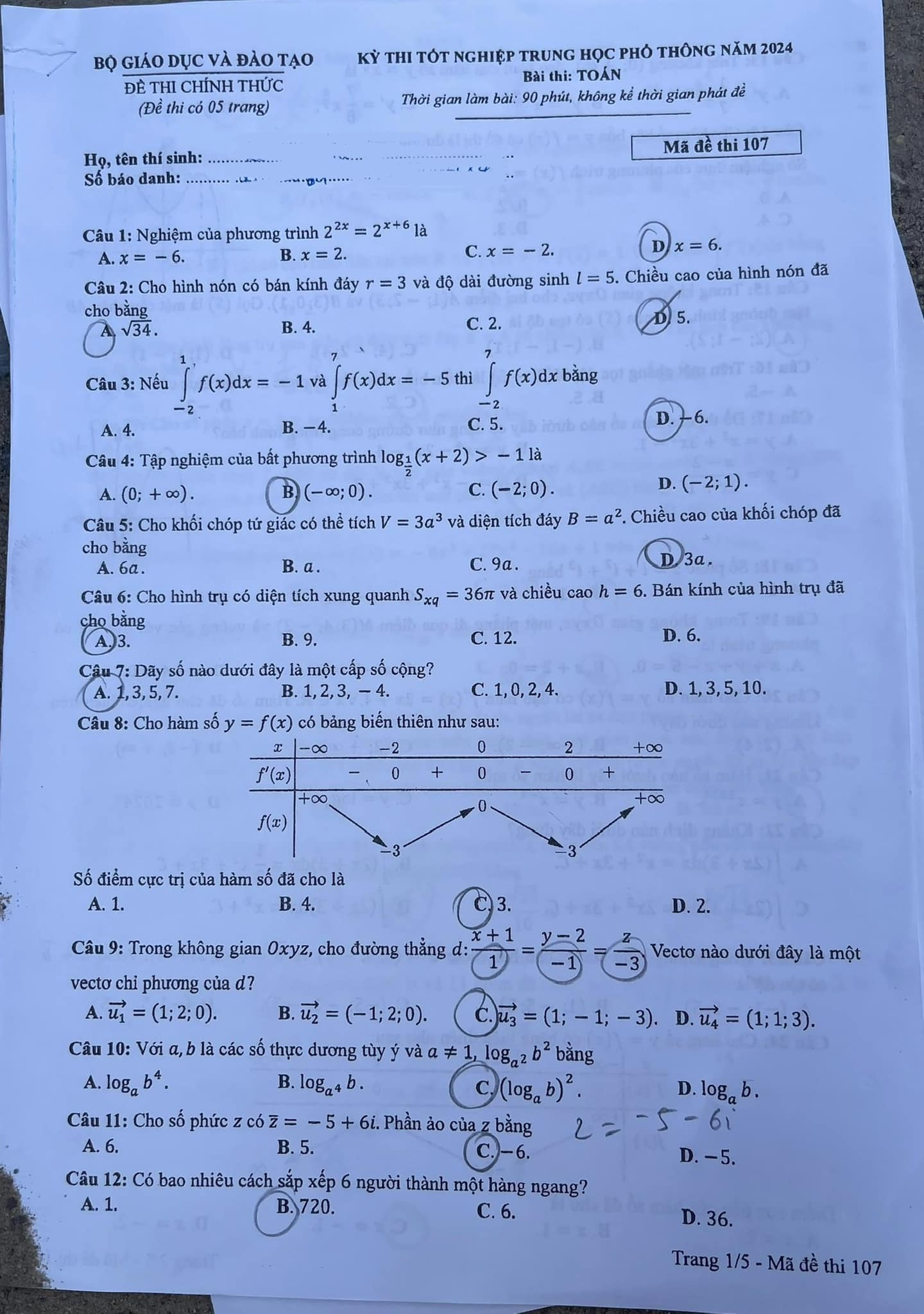 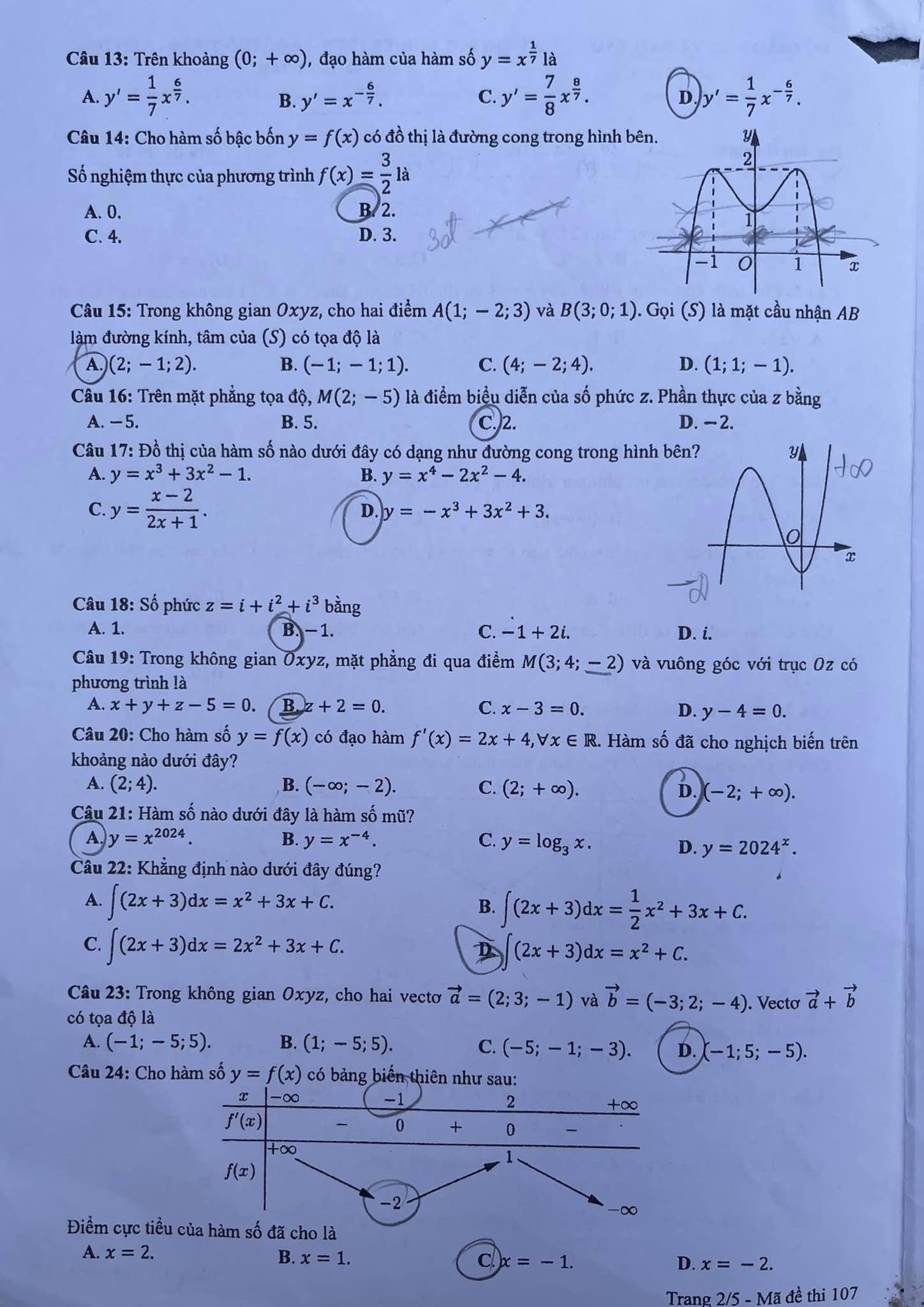 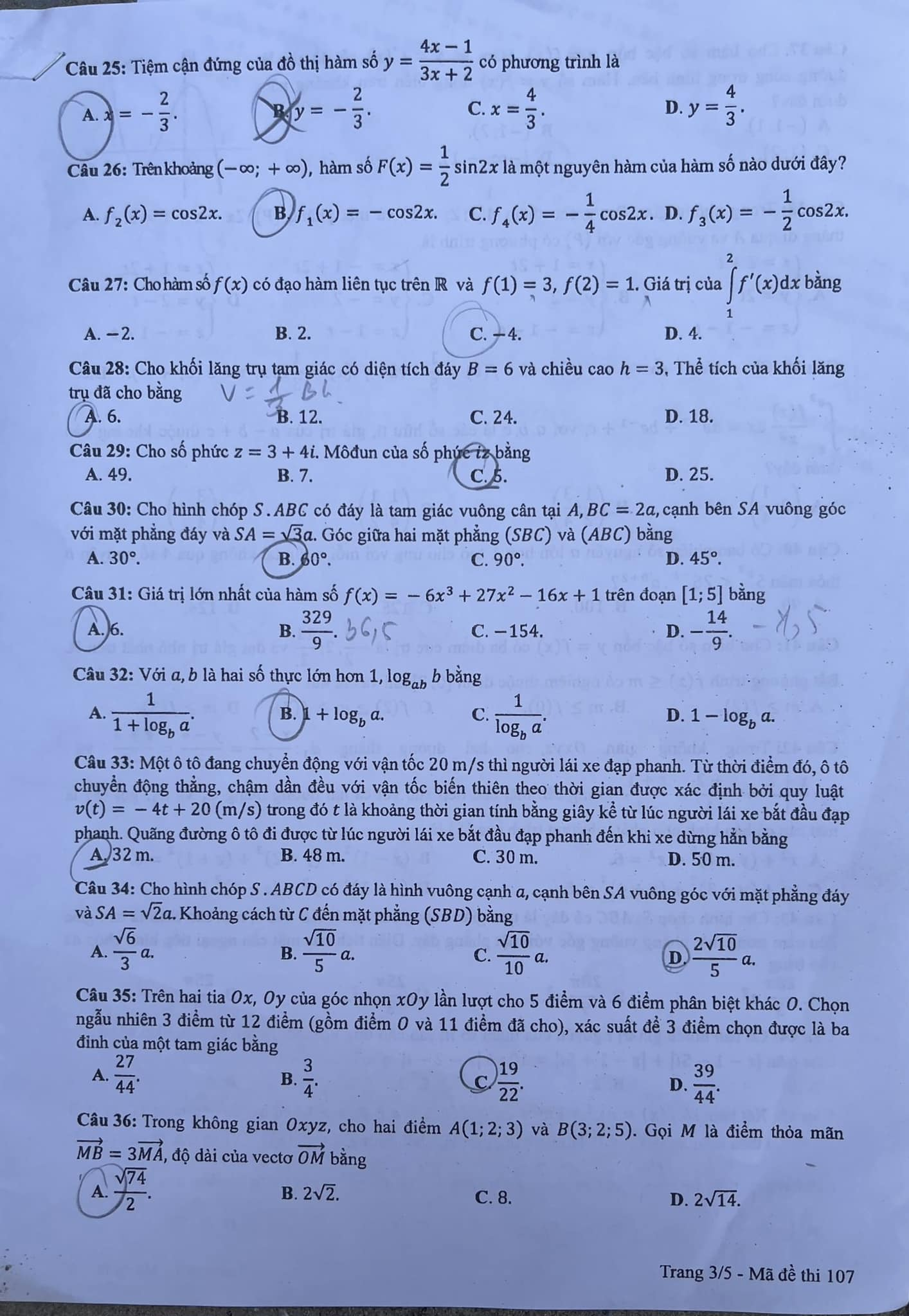 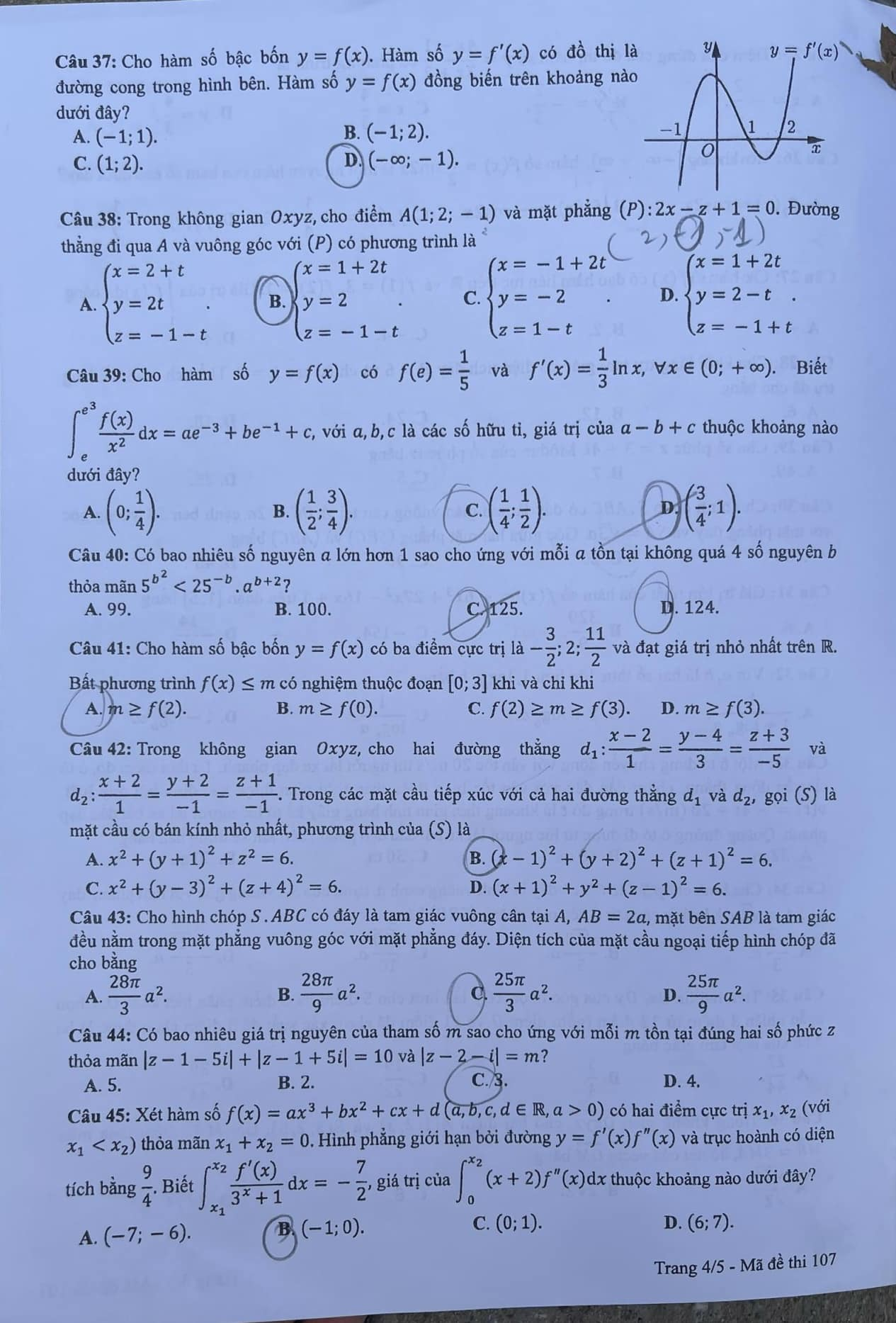 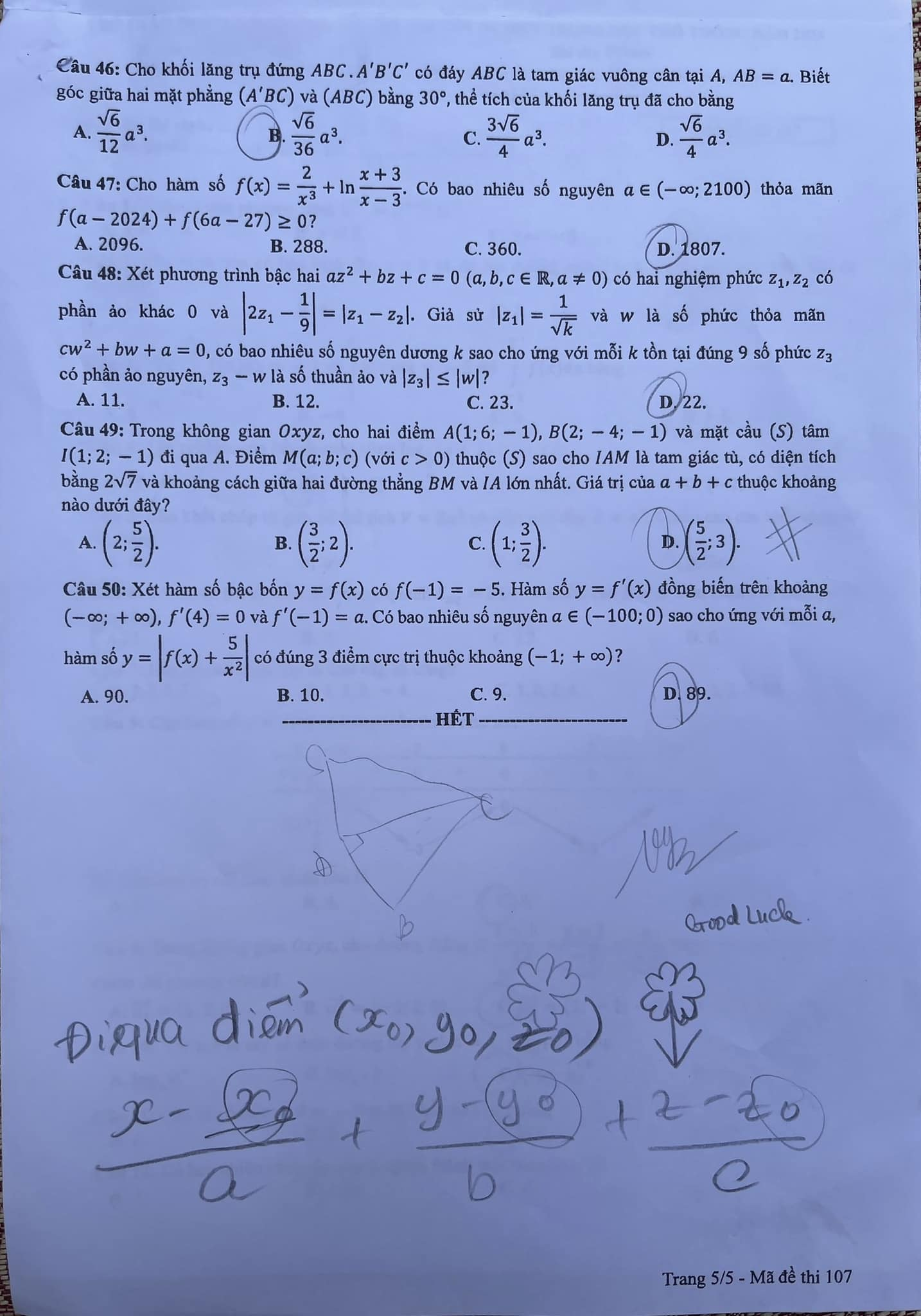 